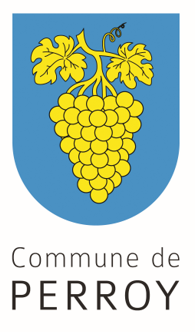 DEMANDE D’UTILISATION TEMPORAIRE DU DOMAINE PUBLIC COMMUNALLe présent formulaire, dûment rempli et signé, doit parvenir au greffe municipal au moins 20 jours avant l’occupation du domaine public communal. Dans tous les cas, il est accompagné d’un plan de situation indiquant l’emprise des travaux sur le DP.	

Le bénéficiaire du permis reste seul responsable de la réparation et du nettoyage de tous dégâts et salissures  survenus du fait de l’usage du domaine public selon la législation en vigueur (Loi sur les routes et son  règlement d'application et Règlement de police).Informations de baseMaître d’ouvrage :	Entreprise :Nom	....................................................... 	Nom	.......................................................Adresse    	.......................................................  	Adresse  	.......................................................NPA / Lieu  	.......................................................  	NPA / Lieu	.......................................................Responsable 	.......................................................   	Responsable	.......................................................Téléphone  	.......................................................   	Téléphone  	.......................................................Localisation des travaux ou de l’occupation :	..............................................................................Fouille sur le domaine publicDescription des travaux :	............................................................................................................................................................Dates d’occupation :	du	……….................... au …..................................  Emplacement :		Sur la chaussée			Sur trottoirZone herbeuse	PavéEmprise longueur/largeur (mètres) : 	.............................................................................
Marquage routier lors des travaux :		Oui	NonOccupation du domaine publicType d’occupation :	Installation de chantier	Echafaudage BenneAutre : .............................................................Dates d’occupation :	du	……….................... au …..................................  Emprise longueur/largeur (mètres) : 	.............................................................................
Lieu, date : ....................................................	Signature : ............................................................Annexes :- Plan de situation indiquant l’emprise des travaux sur le DP.
Autorisation 	 Accordée	 Refusée	En séance de Municipalité du ........................... 							Sceau Municipal :	